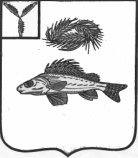 СОВЕТМИУССКОГО МУНИЦИПАЛЬНОГО ОБРАЗОВАНИЯ ЕРШОВСКОГО МУНИЦИПАЛЬНОГО РАЙОНА САРАТОВСКОЙ ОБЛАСТИРЕШЕНИЕот 03.04.2017 г.                        №  75-137О внесении изменений в решениеСовета Миусского муниципаль-ного образования № 52-100 от 04.03.2016 г.О порядке представления лицами, замещающими муниципальные должности в Миусском муниципальном образовании Ершовского района Саратовской области сведений о доходах и расходах, проверки достоверности сведений о доходах и их полноты и соблюдения  ограничений,запретов и обязанностей, установленных законодательством Российской Федерации и порядке размещения сведений о доходах, расходах в информационно- телекоммуникационной сети « Интернет»      В соответствии с Федеральным законом от 25.12.2008 №273-ФЗ «О противодействии коррупции», Федеральным законом от 03.12.2012 №230-ФЗ «О контроле за соответствием расходов лиц, замещающих государственные должности, и иных лиц их доходам», руководствуясь Уставом Миусского муниципального образования, Совет Миусского муниципального образования Ершовского муниципального районаРЕШИЛ:Внести в решение Совета Миусского муниципального образования Ершовского муниципального района от 04.03.2016 г. № 52-100 «О порядке представления лицами, замещающими муниципальные должности в Миусском МО сведений о доходах и расходах, проверки достоверности сведений о доходах и расходах и их полноты и соблюдения ограничений, запретов и обязанностей, установленных законодательством РФ и порядке размещения сведений о доходах, расходах в информационно-телекоммуникационной сети «Интернет» следующие изменения:в пункте 2.5 Положения о порядке представления лицами сведений о доходах и расходах, замещающими муниципальные должности в Миусском МО  сведений, проверки достоверности доходов и их полноты и соблюдения ограничений, запретов и обязанностей, установленных законодательством Российской Федерации слова «и несовершеннолетних детей» исключить;пункт 2.1.2 Порядка создания и работы Комиссии Миусского муниципального образования по контролю за достоверностью и полнотой сведений о доходах, об имуществе и обязательствах имущественного характера, представляемых лицами, замещающими муниципальные должности (далее – Порядок) исключить;дополнить подпункт «а» пункта 3.3 Порядка словами «должностными лицами органов местного самоуправления;»;дополнить Порядок пунктом 3.7.6 следующего содержания:«3.7.6 осуществлять анализ сведений, представленных лицом, замещающим муниципальную должность, в соответствии с законодательством Российской Федерации о противодействии коррупции»;дополнить Порядок пунктом 3.8.7 следующего содержания:«3.8.7 идентификационный номер налогоплательщика (в случае направления запроса в налоговые органы Российской Федерации)»;дополнить Порядок пунктом 3.8.8 следующего содержания:«3.8.8. другие необходимые сведения».Дополнить Порядок пунктом 3.9.3 следующего содержания:«3.9.3. лицо, замещающее муниципальную должность, вправе:а) давать пояснения в письменной форме: в ходе проверки; по вопросам, указанным в пункте 3.9.2 настоящего Положения; по результатам проверки;б) представлять дополнительные материалы и давать по ним пояснения в письменной форме;в) обращаться в Комиссию с подлежащим удовлетворению ходатайством о проведении с ним беседы по вопросам, указанным в пункте 3.9.2 настоящего Положения.Все пояснения приобщаются к материалам проверки».в подпункте «б» пункта 3.11 Порядка слова «new.ershov.sarmo.ru МиусскогоМО» заменить словами «администрации Ершовского муниципального района».пункт 3.18 Порядка после слов «Материалы проверки» дополнить словами «и копии справок»;дополнить Порядок пунктом 3.19 следующего содержания:«3.19 Подлинники справок о доходах, об имуществе и обязательствах имущественного характера, по окончании календарного года направляются в администрацию Миусского муниципального образования для приобщения к личным делам».в пунктах 1-3, 5 Порядка размещения сведений об источниках получения средств, за счет которых совершена сделка, представленных лицами, замещающими муниципальные должности в Миусском муниципальном образовании Ершовского района Саратовской области и членов их семей в информационно-телекоммуникационной сети "Интернет" и представления этих сведений общероссийским средствам массовой информации для опубликования (далее - Порядка размещения) слова «на официальном сайте Миусского муниципального образования» заменить словами «на официальном сайте администрации Ершовского муниципального района»;в пунктах 1,2,4,5 Порядка размещения слова «по адресу: new.ershov.sarmo.ru» исключить.Разместить настоящее решение на официальном сайте администрации Ершовского муниципального образования в информационно-телекоммуникационной сети «Интернет».Глава Миусского  МО                                                                          Т.Ю. Лосева